 “Creando un cuento”Actividad 1:Para comenzar haz un dibujo de ti mismo. Describe cada una de tus características, pon tu nombre completo y tu edad. Dentro de las características puedes poner; tu color de ojos, tu color de pelo, tu estatura, etc.También describe que cosas te gustan, tu color favorito, tu animal favorito, comida favorita, etc.Actividad 2:Observa con mucha atención las siguiente secuencia y describe que vesCrea un cuento o una historiaLuego pinta¡Recuerda poner un título, y nombre a los personajes!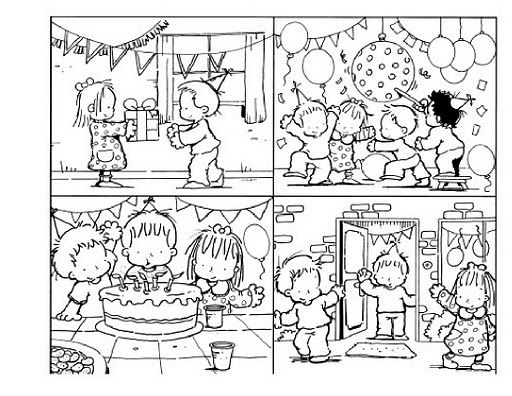 En el siguiente recuadro escribe el cuento o la historiaActividad 3:Une con una línea la imagen del cuento con su respectivo nombre.Luego relatar a grandes rasgos de que trata cada cuento.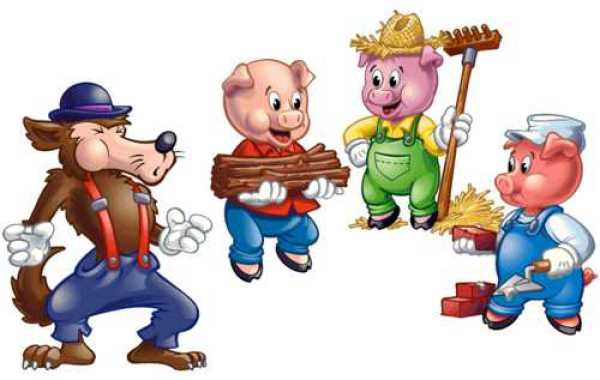 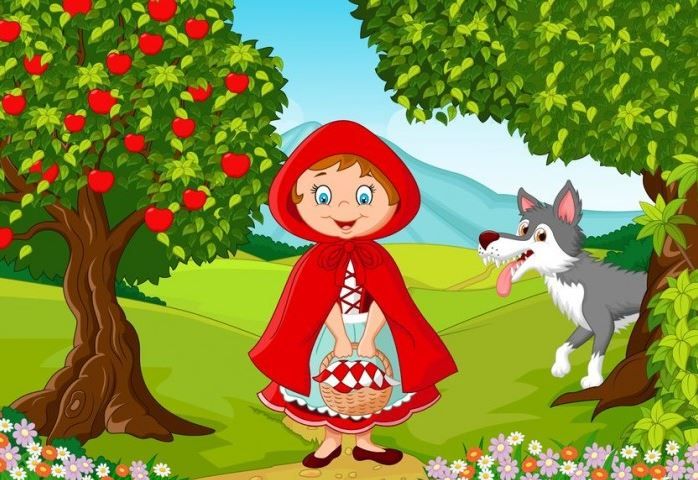 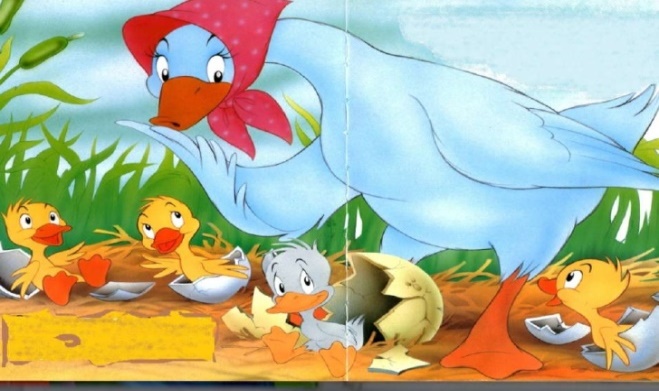 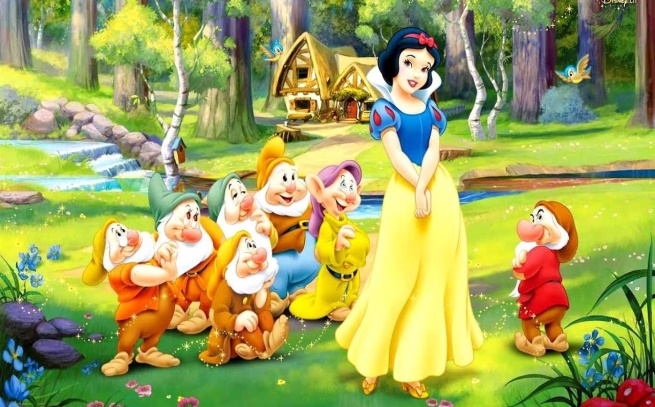 Autoevaluación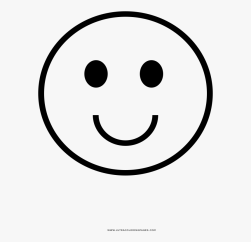 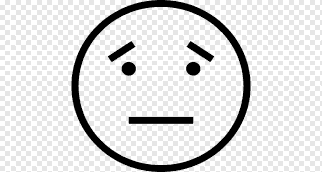 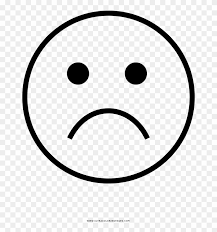 ¡Lee con mucha atención!(Título)IndicadoresLo logré (color verde)Necesite ayuda, pero lo logré (color amarillo)No lo logré(color rojo)Me dibuje a mí mismo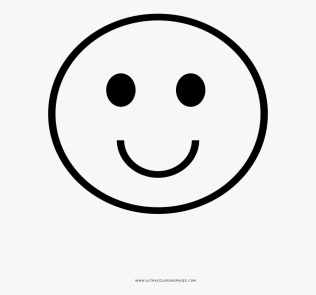 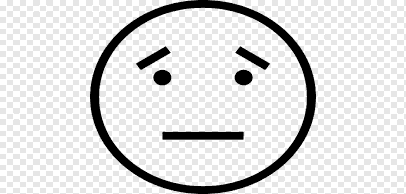 Hice una descripción de mis características y cosas que me gustan hacer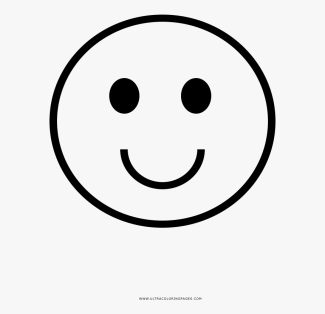 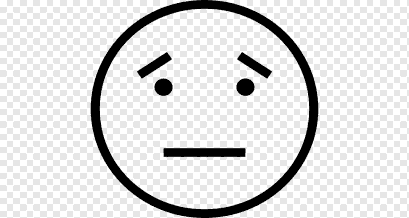 Describí cada una de las imágenes 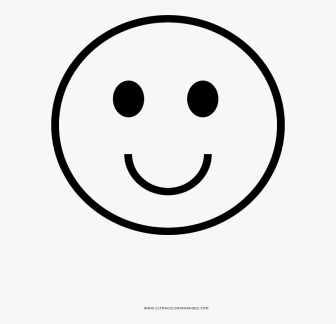 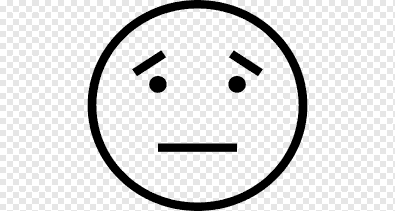 Escribí una historia o cuento con las imágenes que observé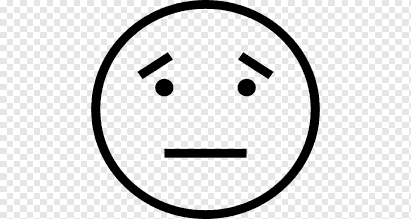 Leí en voz alta mi historia o cuento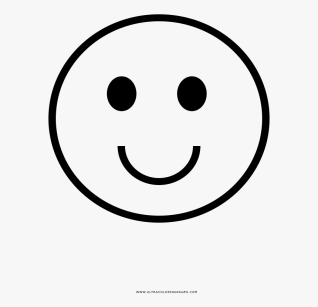 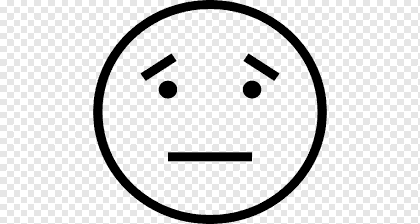 Uní los cuentos con sus respectivos nombres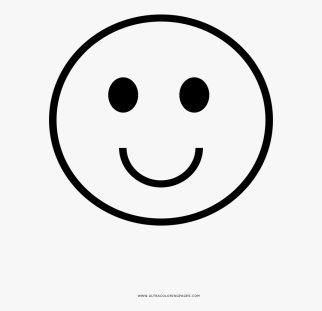 